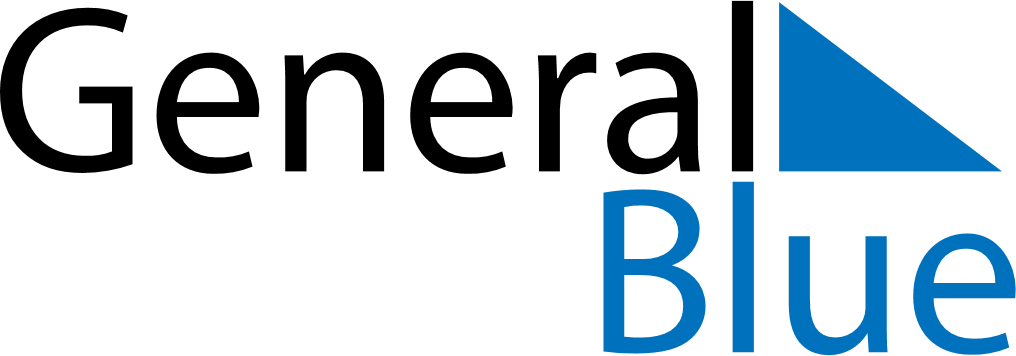 July 2024July 2024July 2024July 2024July 2024July 2024Ulaanjirem, Middle Govi, MongoliaUlaanjirem, Middle Govi, MongoliaUlaanjirem, Middle Govi, MongoliaUlaanjirem, Middle Govi, MongoliaUlaanjirem, Middle Govi, MongoliaUlaanjirem, Middle Govi, MongoliaSunday Monday Tuesday Wednesday Thursday Friday Saturday 1 2 3 4 5 6 Sunrise: 5:14 AM Sunset: 8:48 PM Daylight: 15 hours and 33 minutes. Sunrise: 5:15 AM Sunset: 8:48 PM Daylight: 15 hours and 32 minutes. Sunrise: 5:16 AM Sunset: 8:48 PM Daylight: 15 hours and 32 minutes. Sunrise: 5:16 AM Sunset: 8:47 PM Daylight: 15 hours and 31 minutes. Sunrise: 5:17 AM Sunset: 8:47 PM Daylight: 15 hours and 30 minutes. Sunrise: 5:17 AM Sunset: 8:47 PM Daylight: 15 hours and 29 minutes. 7 8 9 10 11 12 13 Sunrise: 5:18 AM Sunset: 8:46 PM Daylight: 15 hours and 27 minutes. Sunrise: 5:19 AM Sunset: 8:46 PM Daylight: 15 hours and 26 minutes. Sunrise: 5:20 AM Sunset: 8:45 PM Daylight: 15 hours and 25 minutes. Sunrise: 5:21 AM Sunset: 8:45 PM Daylight: 15 hours and 24 minutes. Sunrise: 5:21 AM Sunset: 8:44 PM Daylight: 15 hours and 22 minutes. Sunrise: 5:22 AM Sunset: 8:44 PM Daylight: 15 hours and 21 minutes. Sunrise: 5:23 AM Sunset: 8:43 PM Daylight: 15 hours and 19 minutes. 14 15 16 17 18 19 20 Sunrise: 5:24 AM Sunset: 8:42 PM Daylight: 15 hours and 18 minutes. Sunrise: 5:25 AM Sunset: 8:42 PM Daylight: 15 hours and 16 minutes. Sunrise: 5:26 AM Sunset: 8:41 PM Daylight: 15 hours and 15 minutes. Sunrise: 5:27 AM Sunset: 8:40 PM Daylight: 15 hours and 13 minutes. Sunrise: 5:28 AM Sunset: 8:39 PM Daylight: 15 hours and 11 minutes. Sunrise: 5:29 AM Sunset: 8:38 PM Daylight: 15 hours and 9 minutes. Sunrise: 5:30 AM Sunset: 8:38 PM Daylight: 15 hours and 7 minutes. 21 22 23 24 25 26 27 Sunrise: 5:31 AM Sunset: 8:37 PM Daylight: 15 hours and 5 minutes. Sunrise: 5:32 AM Sunset: 8:36 PM Daylight: 15 hours and 4 minutes. Sunrise: 5:33 AM Sunset: 8:35 PM Daylight: 15 hours and 2 minutes. Sunrise: 5:34 AM Sunset: 8:34 PM Daylight: 14 hours and 59 minutes. Sunrise: 5:35 AM Sunset: 8:33 PM Daylight: 14 hours and 57 minutes. Sunrise: 5:36 AM Sunset: 8:32 PM Daylight: 14 hours and 55 minutes. Sunrise: 5:37 AM Sunset: 8:31 PM Daylight: 14 hours and 53 minutes. 28 29 30 31 Sunrise: 5:38 AM Sunset: 8:29 PM Daylight: 14 hours and 51 minutes. Sunrise: 5:39 AM Sunset: 8:28 PM Daylight: 14 hours and 48 minutes. Sunrise: 5:40 AM Sunset: 8:27 PM Daylight: 14 hours and 46 minutes. Sunrise: 5:41 AM Sunset: 8:26 PM Daylight: 14 hours and 44 minutes. 